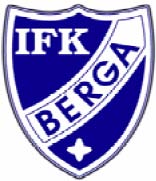 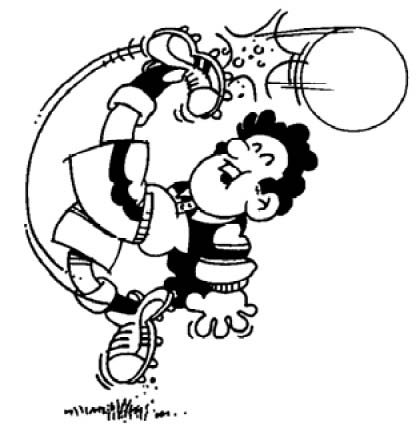    M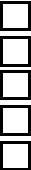  120 140			Tröjstorlek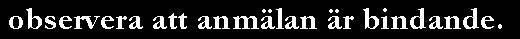    L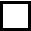    XL 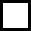 Anmälan/inbjudan till 
IFK Bergas Fotbollsskola 20198-9 juni 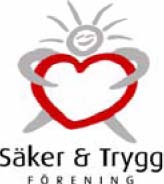 Lördagen den 8 juni är det start för årets fotbollsskola och du är varmt välkommen att vara med. Fotbollsskolan innehåller lekar, träning och matcher tillsammans med spelare, föräldrar och ledare i IFK Berga. Tillsammans vill vi erbjuda barnen lek och fotbollsglädje under dessa dagar, inom laget såväl som att främja klubbandan. Lördagen avslutas med en familjekväll med grill, underhållning och aktiviteter.Vid eventuella frågor kontakta respektive ledare/tränare för ert lag. Sista anmälningsdatum är 15 maj. Du lämnar anmälningsdelen nedan till respektive tränare. Anmälningsavgiften betalas in till plusgiro 21 30 54-0.  Ange barnets namn  och åldersklass i betalningen. (Ex. Kalle Karlsson P12) Sista betalningsdag är den 15 maj.Fotbollskolan är för barn födda:-10, -11, -12, -13 & -14Tider: Lördag 8 juni		kl. 10:00 – ca 19:00 Söndag 9 juni		kl. 10:00 – ca 14:00 Lämnas till tränarna för respektive årskullANMÄLAN FOTBOLLSSKOLAN Jag som anmäler mig heter:Född år: Telnr till anhörig:Övrig info, ex allergier, medicin:   160S                                              Syskon 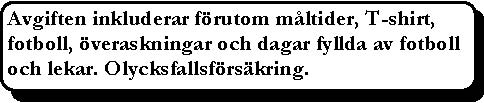 Om du inte redan är medlem tillkommer medlemsavgiften på 800 kr.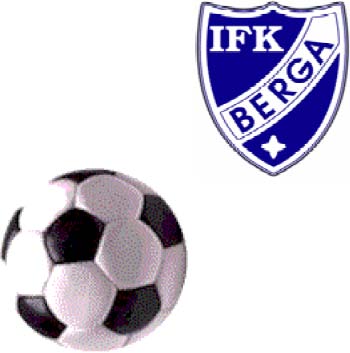 